ด้านที่ 4 ด้านศิลปะ วัฒนธรรม ประเพณี ศาสนา และภูมิปัญญาท้องถิ่นหน่วยย่อยที่ 1  ภูมิปัญญาท้องถิ่นด้านเกษตรกรรม เช่น การทำการเกษตรแบบผสมผสาน , เกษตรทฤษฎีใหม่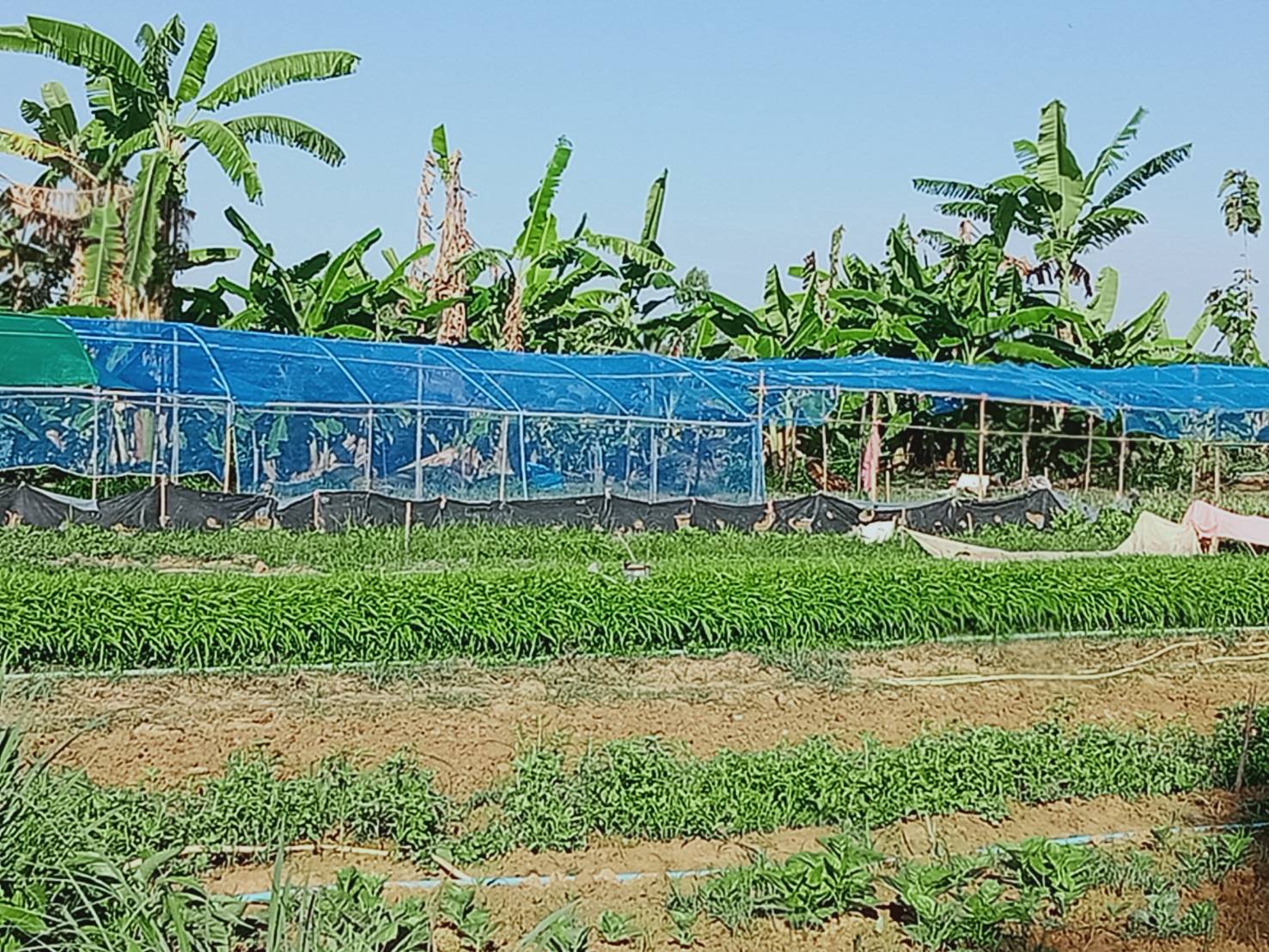 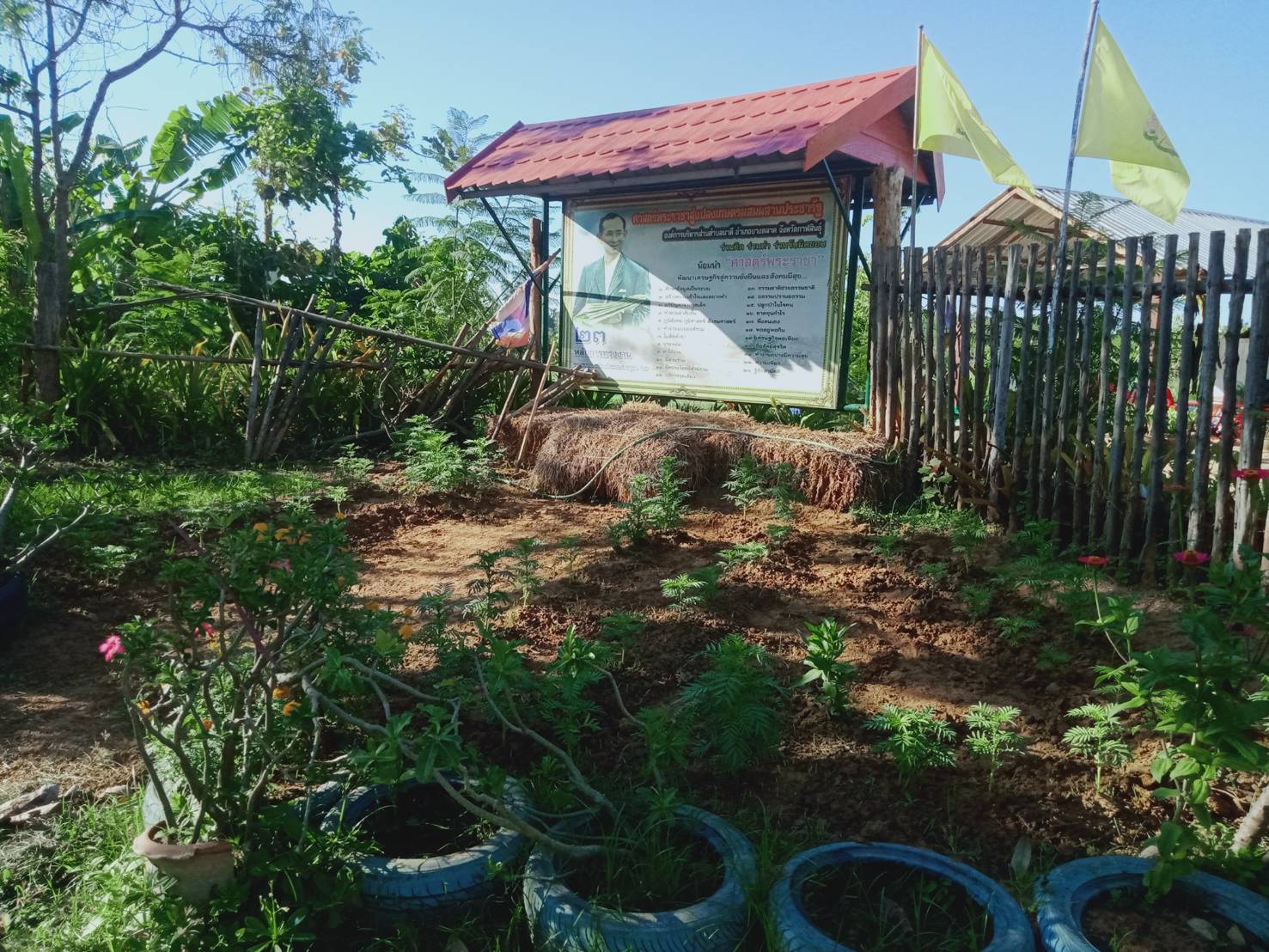 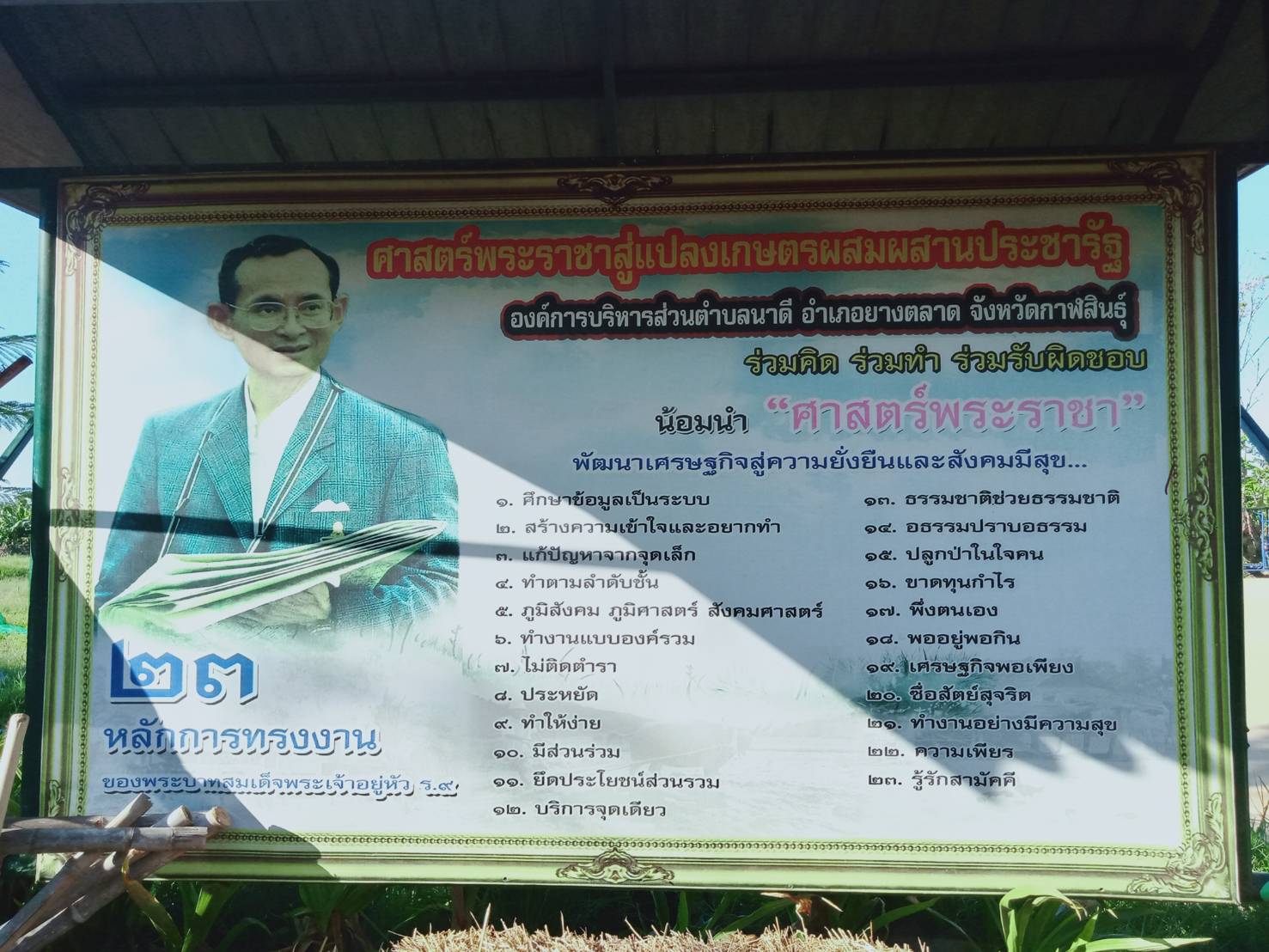 